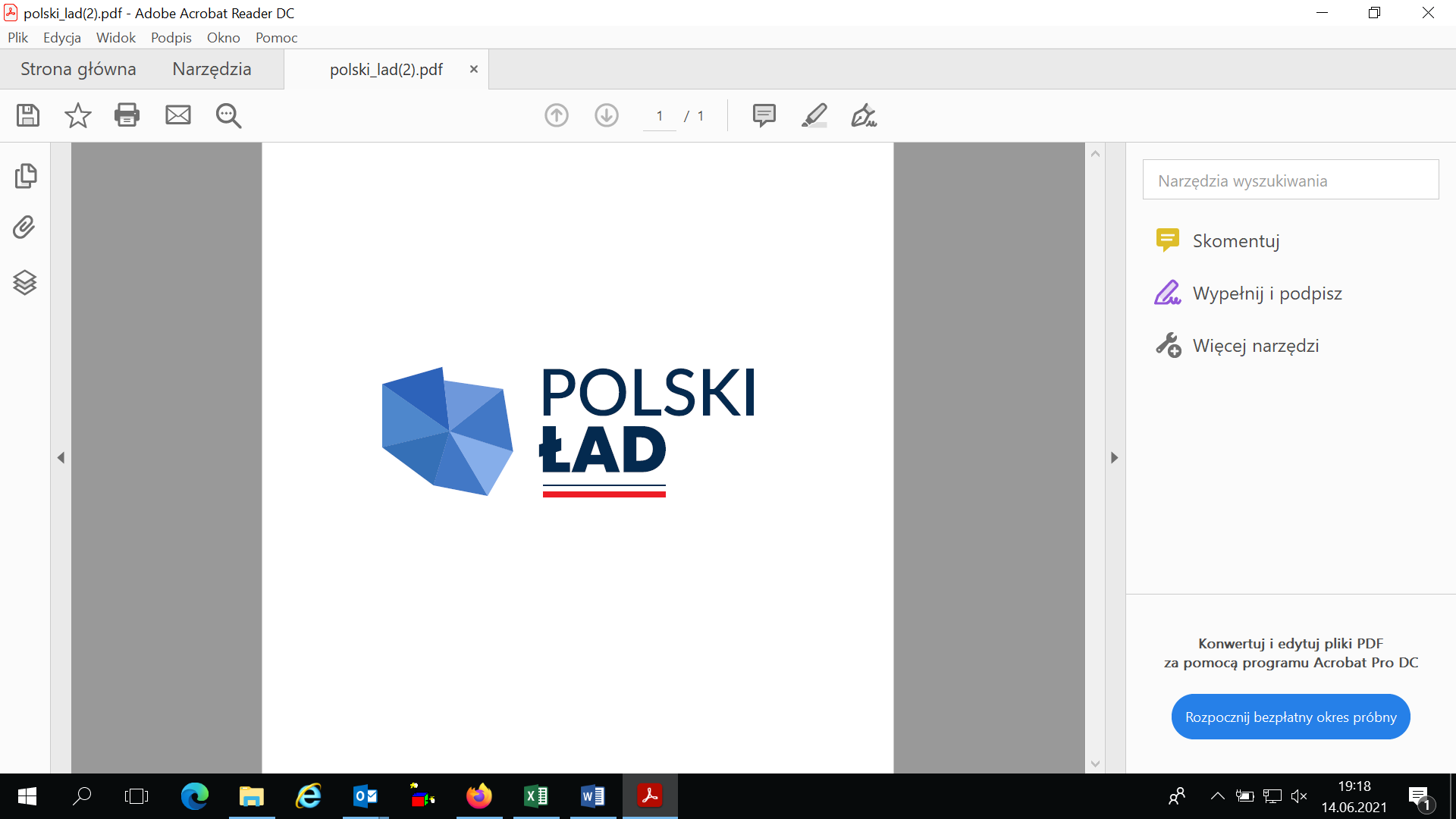 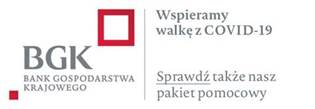 Rządowy Program Odbudowy ZabytkówOGŁOSZENIE NR 1/2022o naborze wniosków o dofinansowaniez Rządowego Programu Odbudowy ZabytkówPodstawa prawna: ustawa z dnia 31 marca 2020 r. o zmianie ustawy o szczególnych rozwiązaniach związanych z zapobieganiem, przeciwdziałaniem i zwalczaniem COVID-19, innych chorób zakaźnych oraz wywołanych nimi sytuacji kryzysowych oraz niektórych innych ustaw (Dz. U. z 2020 r. poz. 568, z późn. zm.); uchwała nr 232/2022 Rady Ministrów z dnia 23 listopada 2022 r. w sprawie ustanowienia Rządowego Programu Odbudowy Zabytków;Regulamin Naboru Wniosków o dofinansowanie z Rządowego Programu Odbudowy Zabytków (dalej jako „Regulamin”).Okres naboru wniosków: rozpoczęcie naboru: 24 listopada 2022 r., godzina: 1200;zakończenie naboru: 31 stycznia 2023 r., godzina graniczna: 1700. Okres naboru wniosków może zostać zmieniony. Zmiana okresu naboru następuje przed upływem pierwotnego okresu naboru. W przypadku zmiany okresu naboru informacja ta jest niezwłocznie publikowana w trybie zmiany treści i opublikowania zmienionej treści niniejszego ogłoszenia.Przeznaczenie: Dofinansowanie realizacji zadań inwestycyjnych, mających na celu przeciwdziałanie COVID-19, 
o którym mowa w art. 2 ust. 2 ustawy z dnia 2 marca 2020 r. o szczególnych rozwiązaniach związanych 
z zapobieganiem, przeciwdziałaniem i zwalczaniem COVID-19, innych chorób zakaźnych oraz wywołanych nimi sytuacji kryzysowych (Dz. U. 2021 poz. 2095, z późn. zm.) w ramach Rządowego Programu Odbudowy Zabytków. Podmioty uprawnione do składania wniosków o dofinansowanie: gminy;powiaty;województwa.Dofinansowanie z Rządowego Programu Odbudowy Zabytków przeznacza się na pokrycie wydatków związanych z realizacją zadań inwestycyjnych w ramach następujących obszarów inwestycyjnych:finansowanie prac konserwatorskich, restauratorskich i robót budowlanych przy zabytku wpisanym do rejestru zabytków, o którym mowa w art. 8 ustawy z dnia 23 lipca 2003 r. 
o ochronie zabytków i opiece nad zabytkami (Dz. U. z 2022 r. poz. 840) lub znajdującym się 
w ewidencji zabytków wskazanej w art. 22 ustawy z dnia 23 lipca 2003 r. o ochronie zabytków i opiece nad zabytkami, do którego tytuł prawny wynikający z prawa własności, użytkowania wieczystego, trwałego zarządu, ograniczonego prawa rzeczowego albo stosunku zobowiązaniowego posiada wnioskodawca lub jednostka organizacyjna zaliczana do sektora finansów publicznych, podlegająca wnioskodawcy;udzielanie przez wnioskodawcę dotacji, o której mowa w art. 81 ustawy z dnia 23 lipca 2003 r. o ochronie zabytków i opiece nad zabytkami, na nakłady konieczne, określone w art. 77 ustawy z dnia 23 lipca 2003 r. o ochronie zabytków i opiece nad zabytkami, na wykonanie prac konserwatorskich, restauratorskich lub robót budowlanych przy zabytku wpisanym do rejestru zabytków, o którym mowa w art. 8 ustawy z dnia 23 lipca 2003 r. o ochronie zabytków i opiece nad zabytkami lub znajdującym się w ewidencji zabytków wskazanej w art. 22 ustawy z dnia 23 lipca 2003 r. o ochronie zabytków i opiece nad zabytkami.Dofinansowanie z Rządowego Programu Odbudowy Zabytków może być przyznane jedynie 
w przypadku posiadania przez wnioskodawcę udziału własnego na realizację zadania inwestycyjnego w obszarach, o których mowa powyżej, pochodzącego ze środków innych niż środki z Rządowego Programu Odbudowy Zabytków w wysokości nie niższej niż 2% wartości zadania inwestycyjnego.Jako wartość zadania inwestycyjnego przyjmuje się całkowitą łączną wartość wynagrodzenia wykonawcy za wykonanie zadania inwestycyjnego, w tym wartość ceny dostaw określonych w umowie lub umowach mających na celu realizację zadania inwestycyjnego albo wartość dotacji.Zasady składania wniosków o dofinansowanie: wnioski należy składać do Prezesa Rady Ministrów za pośrednictwem Banku Gospodarstwa Krajowego w Aplikacji Polski Ład udostępnionej na stronie internetowej www.bgk.pl; przyznany wcześniej dostęp do Aplikacji Polski Ład, nadany w Programie Inwestycji Strategicznych, zachowuje ważność;do złożenia wniosku służy formularz, którego wzór stanowi załącznik nr 5 do Regulaminu, który publikowany jest na stronie internetowej www.bgk.pl; wniosek składany jest w Aplikacji Polski Ład;podmiot uprawniony (wnioskodawca) może złożyć maksymalnie dziesięć wniosków o dofinansowanie w trzech kategoriach: do 150 000 złotych, do 500 000 złotych,do 3 500 000 złotych.Wnioski o dofinansowanie złożone po godzinie granicznej (1700) w ostatnim dniu naboru nie będą rozpatrywane. 